French-English Flashcard№2French			EnglishSécurité		safetyLien			linkEntrée			entranceInvite			promptJaune			yellowVerre			glassAn effective and interesting way to learn foreign languages. Special assignment to study French words. Student offer a simple crossword puzzle in which the color of the cell specifies the length of French words and points of intersection(common letters). The English versions of the words. The student must write the French word.© by Valery V Shmeleff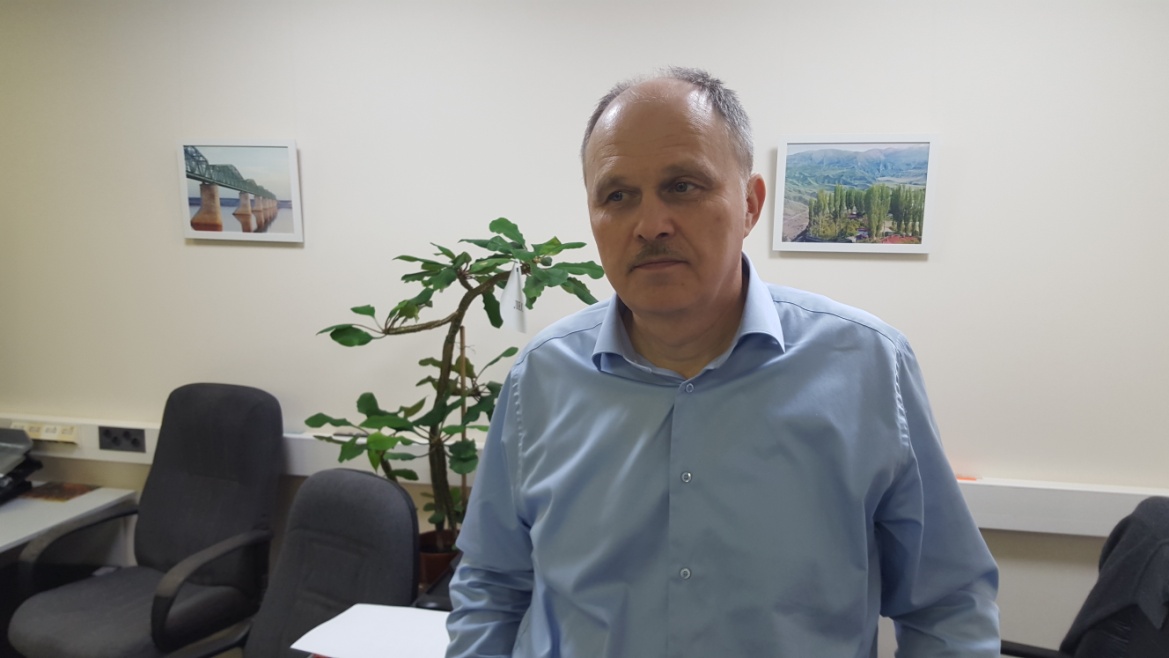 French wordsFrench wordsFrench wordsFrench wordsFrench wordsFrench wordsFrench wordsFrench wordsFrench wordsEnglishSISource wordsÉNsafety CVJlink UIAentranceR TUpromptLI ENyellowENT REEglassVERRE OFLAMERONFrench wordsFrench wordsFrench wordsFrench wordsFrench wordsFrench wordsFrench wordsFrench wordsFrench wordsEnglishSource wordssafety linkentrancepromptyellowglassOFLAMERON